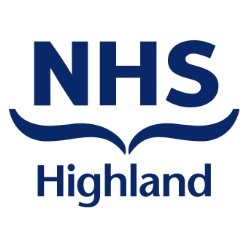 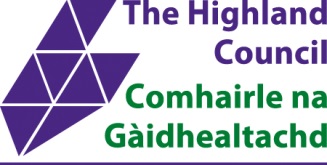 Guidance for making a request for assistanceThis should support and guide completion of a Child’s Plan, Referral / Request for assistance form, etc. Please use the relevant ‘Information to include’ guidance when making the request.If the information is included in the Child’s Plan it would be helpful if this was highlighted / referenced.         V3- 310720Child and Adolescent Mental Health Services (CAMHS)Information: CAMHS operates within a tiered model of service delivery. If not sure which service the child / young person is appropriate for, this can be discussed with the local PMHW https://www.highland.gov.uk/downloads/download/1495/primary_mental_health_service),  or the duty clinician at the Phoenix Centre (01463 705597). Both services work with children and young people aged 0-18 if still enrolled in school.  Primary Mental Health Workers (PMHWs) provide an early intervention service with the aim of preventing mental health difficulties escalating. They support children and young people (CYP) directly and provide consultation to other professionals and parents to help them to support CYP.  They offer training to support the development of knowledge and skills of school staff, health visitors and others in Universal services. They may signpost to other relevant agencies, including thinking about which part of CAMHS would best meet needs. The Phoenix Centre works with CYP and their families, as appropriate, to understand their moderate to severe or complex mental health difficulties and offer a range of therapeutic interventions to help them make changes. At times they may meet with the professional network, with parent(s)/carer(s) permission, to help them decide if there is a role for CAMHS or consider how those already involved can support mental health needs (more information is available on our website).Information to include for all CAMHS services:Primary Mental Health Worker Service (Tier 2)How to access the service: Anyone can request a service from a PMHW. Any request to the service for direct involvement with a CYP must be made with the full knowledge and agreement of the family and the CYP, if they are old enough and understand what this means and should be made after a consultation with the PMHW. Where it is agreed that the PMHW will become involved, a child’s plan would be requested.All schools in Highland have a liaison PMHW. We would encourage all schools to arrange regular consultation times to discuss pupils and general concerns around mental health. Information about the service and up to date contact details for PMHW’s can be accessed via the service website: https://www.highland.gov.uk/downloads/download/1495/primary_mental_health_service‘Just ask’ enquiry line - Every Tuesday and Thursday between 1pm and 4pm there will be a PMHW available to answer questions you may have. The enquiry line is for all young people, parents, carers and those who work with them in Highland Council area to access. Please call us on 0300 303 1365.Phoenix Centre (Tier 3/4)How to access the service: CYP up to 16 years of age and young people aged 17 and 18 who are still enrolled in school can be referred to the service if they are experiencing moderate to severe or complex mental health difficulties, e.g. anxiety, depression, eating disorders, relationship difficulties, etc. We accept referrals from health, education and social work.Please see our referral criteria on our website for more comprehensive information.  It is important that those referring have met with the parent(s) / carer(s) and the CYP, and they agree with the request for assistance.Requesting a service from CAMHS should ideally be made using our referral form  along with the most recent Child’s Plan, if one is available.Referrals sent electronically preferably to – nhshighland.phoenixcentre@nhs.net 
Or by post to – CAMHS, The Phoenix Centre, Raigmore Hospital, Inverness, IV2 3UJ
Or electronically via SCI Gateway under Child and Adolescent Mental Health ServicesWe will respond to all referrals received, informing both referrer and the family (parent(s) / carer(s) and / or young people depending on their age) of the outcome.  Where there is permission we will, also, let the Named Person know the outcome.Inappropriate Referrals to CAMHS:More appropriate services to consider are in brackets.CYP with behavioural difficulties as a response to normal life events (e.g. bereavement, parental separation). Some indication of mental health issues need to be evident in addition to these circumstances for a referral to CAMHS to be appropriate. (Crocus / Relationship Scotland – Consultation can be sought with PMHW if required by named person)CYP whose difficulties occur only at school i.e. problems which are solely related to specific learning or behavioural difficulties within the classroom. (Educational Psychology)CYP whose parents are in dispute within legal proceedings. (Relationship Scotland)CYP whose primary difficulty is substance misuse. (Youth Action Team – referrals should be discussed with the named person and Practice Leads for schools) CYP whose difficulty is described as offending behaviour. (Youth Action Team)Assessment of a neurodevelopmental disorder. Please direct these referrals to the Neurodevelopmental Assessment ServiceGeneral concern relating to a CYP’s safety, health, achieving, nurture, activity, being respected and responsible, inclusion. (Multi agency support through the Highland Practice Model should be sought through the named person).  When appropriate complete a Child Concern Form - available on www.forhighlandschildren.org  and contact the duty social worker in your area.Child Health and Disability Service Information: The Child Health and Disability service supports children and families with issues related to Complex health/disability, Learning disability, Autism and other neurodevelopmental conditions.The team consists of Social Workers, Learning Disability Nurses, Autism Practitioner, Family Keyworkers, Community Childrens Workers, Children Service Workers. Our Social Workers hold statutory responsibilities and Lead Professional role with the case holders also having some Lead Professional responsibilities for non-statutory cases.The Team’s practice involves 1:1 direct work with children, young people and their families while providing liaison, consultation, supervision and training for practitioners who are involved in the lives of children and young people working across a continuum of promotion, prevention and care and education. This can include the following, but we are open to discussion around wider issues to clarify if these are within our remit STATUTORY WORK - Child Protection support for children with a disability, advice and guidance including assessments and procedures and as required follow up on to the Children’s hearing system, Social workers also support and have Lead professional responsibility for LAAC / LAC both in and out of HC area as required.BEHAVIOURAL SUPPORT - Advice and support for children, families / carers and    education staff with issues around Anxiety, Sensory Processing, Sleep, Anger and     Neurodevelopmental Differences. Advice around strategies for supporting children to    cope on a day to day basis. ACCESSING EDUCATION - liaison, support and intervention within schools where    required.  TRAINING - We can offer training opportunities for parents and staff through our links    with The Pines on areas such as, Anxiety, Neurodevelopmental Conditions, Sleep, Social    Stories, Sensory Processing and many more.  SKILLS TEACHING - Teaching independent living skills e.g. self-help, domestic skills    and social skills.RESPITE - liaison with the team around the child to provide an appropriate respite    service either at the Orchard or within the community.CONSULTATION AND COLABORATION - the team regularly work in conjunction with,   pediatricians, Speech and Language Therapists, Occupational Therapists,      Physiotherapists, Education staff, Educational Psychology, Primary Mental Health    workers and the CAMHS service. SPECIALIST INFORMATION on specific conditions and syndromes, benefits and welfare    rights, respite care and access to local resources.Our Community Learning Disability Nursing Service can also provide a comprehensive assessment of the health needs of children with a learning disability. They offer structured programme’s of care which may cover the following:HEALTH PROMOTION - Educating people regarding their physical and health needs e.g.    toileting, healthy eating, puberty, sexual health, mental health and facilitating access to    appropriate health care services.EPILEPSY MANAGEMENT - Providing people with information, advice and monitoring of    Epilepsy.How to access the service:Before a referral it’s best to discuss the CYP need with your Lead Professional who will then call a Child’s Plan meeting to discuss needs and how the needs can be met.Referrals are made through the Child’s Plan with clearly identified needs.It is important that those referring have met with the parent(s) / carer(s) and the CYP and they agree with the request for service. If unsure what information to include contact Mairi MacArthur, Practice Lead (Health) on 01463  644068  or Tracey MacFarlane Gillan, Practice Lead (Care and Protection) on 01463 644069 to discuss.The Autism Practitioner and Community Learning Disability Nurses can also be contacted by calling the ‘Just ask’ enquiry line - Most Tuesdays and Thursdays between 1pm and 4pm they will be available to answer questions. The enquiry line is for all Highland children, young people, parents, carers and those who work with them. Please call us on 0300 303 1365.Information to include:Please include as much information as possible about the exact nature of the child / young person’s difficulties and its impact on their day to day functioning in the Child’s Plan.Community PaediatricsInformation:   Community Paediatricians provide a secondary, specialised health service to children with a range of additional support needs, developmental disorders and disabilities, from birth and up until school leaving age. The service provides assessment, diagnosis and follow-up as appropriate of children with additional support needs which may include: Developmental Delay, Physical Disabilities, Visual impairment, Hearing impairment, Looked after children, Children at risk, Complex Health needs. The department may follow up children who have a diagnosed neuro-developmental disorder only if there is a medical need, for example medication use.How to access the service:   Babies, children and young people up until school leaving age can be referred to the serviceBy email  High-UHB.CaithnessCommunityPaeds@nhs.net    high-uhb.fortwilliamcommunitypaeds@nhs.net    High-UHB.communitypaediatrics@nhs.netBy SCI gatewayBy post: Department of Community Paediatrics, Morven House, Raigmore Hospital, Inverness, IV2 3UJ, Tel 01463 701312Information to include: This may be dependent on the source of the referral and the presenting difficulties / concerns:Educational Psychology (Highland Council Psychological Service) Information: Educational Psychologists (EPs) are specialists working in the area of child development and education.  They can work directly with children/young people and their families either individually or in groups.  They also offer training and development work to a variety of groups, organisations and agencies and contribute to the emotional wellbeing of children and young people.  EPs may offer advice and consultation to those working with children / young people (CYP), often through multi-agency discussions. The service can suggest ways to prevent, manage or resolve difficulties as they arise, working in partnership with children / young people, parents / carers and others.How to access the service: Anyone can request a service from an educational psychologist. Any request to the service for direct involvement with a CYP, should be made with the full knowledge and agreement of the family and the CYP, if they are old enough and understand what this means.  All schools in Highland have a liaison EP and it is generally helpful for parents to have a conversation with the head teacher or support teacher initially, to discuss the involvement of an EP. Professionals can consult with an EP at any time to discuss their possible involvement. Information about the service can be accessed via the service website https://www.highland.gov.uk/info/886/schools-additional_support_needs/36/psychological_service or from the central service office on 01463 644400.‘Just ask’ enquiry line - Every Tuesday and Thursday between 1pm and 4pm there will be an EP available to answer questions. The enquiry line is for all Highland children, young people, parents, carers and those who work with them. Please call us on 0300 303 1365.Information to include:Requests for direct support in relation to a child or young person should be made via a child’s plan and ideally after discussion with the EP. Requests for direct involvement with a child/young person MUST have the full agreement of the parents/carers who have parental responsibilities and where the child is old enough to give a view and to understand the request, the child/young person must also agree with the request.Neurodevelopmental Assessment Service (NDAS)Covid 19: Due to COVID there have been changes in the service. Neurodevelopmental assessments depend on assessing children’s behaviour and ability in their ‘normal’ environment(s), which at the moment is difficult due to all the changes in our communities. The strategy around neurodevelopmental assessments is being considered at national level and Highland services will be informed by this.Information: The neurodevelopmental assessment service has been developed to provide an assessment process and diagnostic pathway for children and young people presenting with some neurodevelopmental difficulties. These may include Attention Deficit Hyperactivity Disorder, Autism Spectrum Disorder, Developmental Coordination Disorder and Foetal Alcohol Spectrum Disorder.Many neurodevelopmental difficulties overlap and interact. The multiagency team will develop a clear profile of ongoing needs, whether or not a specific diagnosis is given at the end of the process.  How to access the service: Children >2 years 6 months can be referred to this service. For younger children a request for assistance needs to be made to individual agencies.Information about both the home and school environments are required, parents/carers and school/ early years centre’s views need to be incorporated.The following information should be included in a Child’s plan and/ or on a NDAS information form (available by emailing as below).Requests for assessment should preferably be made to- high-uhb.nds@nhs.netOr to- NDAS, Morven house, Raigmore Hospital, Inverness, IV2 3UJ.Information to include:Only discuss the areas of concern. Areas that are of no concern don’t need to be addressed.If the information is included in the Child’s Plan, it would be helpful if this was highlighted/ referenced in the plan. Some professionals have found it helpful to ‘drop’ the NDAS. information form electronically into the Child’s Plan and present the information as one document. Different versions of the information form are accepted.Nutrition and Dietetics (Paediatric)Information: The Paediatric Nutrition and Dietetic Service have their main base at Raigmore Hospital, Inverness. Also, it has a base at The Pines, which is for ASD / ADHD where there are concerns about growth and / or nutrition (led by Dave Rex). The service at Raigmore is for both acute and chronic conditions. Examples of conditions include: type 1 & 2 diabetes; cystic fibrosis; inflammatory bowel disease and other gastroenterology disorders; enteral and parenteral tube feeding; inherited metabolic disease; non-IgE / IgE food allergy including infant feeding allergy clinic (IFAC); infant feeding difficulties (IFDC); faltering growth and eating disorders. The service also has a Well Now programme for some families to support a healthy lifestyle. The service will also accept requests for assistance for constipation; suspected and proven micronutrient deficiencies; selected eating where whole food groups are being avoided and food intolerance. How to access the service: • ‘Just ask’ enquiry line - Every Tuesday and Thursday between 1pm and 4pm there will be a Dietitian available to answer questions. The enquiry line is for all Highland children, young people, parents, carers and those who work with them. Please call us on 0300 303 1365.Requests for assistance can be made by anyone via -                                                                       email - paediatricdietitians@highland.gov.uk verbally (Phone 01463 705097, or for urgent requests page 1068)SCI gatewayClinical reports/ letters sent to Paediatric Dietetics, Raigmore Hospital, Old Perth Rd, Inverness IV2 3UJ Requests to IFDC/IFAC must provide information as per the referral pathway for these clinics. This can be obtained from the department or can be found on the intranet/ TAM      Information to include: Please provide parent’s email address. Other information will vary depending on the reason for the request. The following includes some basic information that would be helpful.  Occupational Therapy (Children and Young People)Information: The Highland Council Occupational Therapy (OT) service for Children and Young People (CYP)’s main base is the Birnie Child Development Centre, Raigmore, Inverness. We enable CYP to participate in daily life to improve their health and well-being. This may include self-care (i.e. getting ready to go out, eating a meal, using cutlery, accessing  the toilet/ shower), being productive (i.e. going to school, fine motor skills , working through tasks, or joining in groups) and engaging in the wider environment. We work closely with others to support provision of a range of equipment, and assessment for adaptations and safety in a range of environments- home and school. Intervention may be through, consultation, workshops, and in some cases directly with the child, young person, family or the team around the child. How to access the service:Before you make a request it is best if you contact us:Talk with your local Therapist‘Just ask’ enquiry line - Every Tuesday and Thursday between 2pm and 5pm there will be an OT available to answer questions. The enquiry line is for all Highland children, young people, parents, carers and those who work with them. Please call us on 0300 303 1365.Email - Childrens.OTservice@highland.gov.ukRequests for assistance can be made by anyone via: Email - Childrens.OTservice@highland.gov.uk (All requests are processed centrally)                                                                                 Telephone - 01463 706106 Clinical reports / letters by email( preferably) to Childrens.OTservice@highland.gov.ukOr by post to - OT Dept, Morven House, Raigmore Hospital, Inverness IV2 3UJ.Please do not send to Individual Therapists. Information to include:Requests should not be related to the conditions or diagnosis, but a clear description of individual needs and circumstances All requests will be followed up with a conversation (often by phone) to determine the next steps and if it is the right time for the child/ young person and their familyPhysiotherapy- Acute PaediatricInformation: The acute paediatric physiotherapy service is based within the Physiotherapy Department at Raigmore Hospital and is part of NHS Highland. It is separate to the Highland Council Community Physiotherapy Team (see next section) with the main difference being the nature of requests for assistance. The acute paediatric physiotherapy services primarily accept requests for assistance for CYP with difficulties arising from the following conditions:Sports injuries, pain or functional problems related to muscles, bones and joints e.g. knee painPain disordersJuvenile inflammatory disorders affecting joints and muscles e.g. Juvenile idiopathic arthritisChronic respiratory conditionsFollowing some orthopaedic surgery Obstetric Brachial Plexus Palsy / Erb’s PalsyAt present, most requests for assistance are responded to with the offer of a face-to-face appointment with one of the Physiotherapists and this is likely to take place in the Physiotherapy Department at Raigmore Hospital. Occasionally this assessment will take place in a clinic setting or at a peripheral health care location.  The primary aim of physiotherapy is to achieve optimal physical function or achieve symptom resolution / symptom management for the purpose of supporting CYP achieve their potential and participate fully in activities that make a positive contribution to overall well-being. Physiotherapists will work collaboratively with CYP, their families and the wider to team around the child to create effective therapy plans that may involve advice, education, sign-posting to information sources, exercise, airway clearance techniques further investigation or onward referral.How to access the service: E-mail – high-uhb.acutepaedsphysio@nhs.net Phone – 01463 704000 / extension 6421Post – Clinical reports / letters / “Request for Assistance” form to Paediatric Physiotherapy Team, Physiotherapy Department, Raigmore Hospital, Inverness, IV2 3UJ‘Just ask’ enquiry Line – Every Tuesday between 2pm and 5pm there will be a Physiotherapist available to answer questions.  The enquiry line is for all Highland children, young people, parents and carers and those who work with them.  Please call us on 0300 303 1365Information to consider:The nature of a request for assistance should be focused around the child or young person’s needs or circumstances rather than a particular diagnosis  Please provide a clear description of the symptoms reported by the child, the functional difficulties they are experiencing and the anticipated expectation of physiotherapyDemographic details including name, D.O.B or CHI number, address, telephone numberAny relevant social information e.g. safeguarding concerns whether the CYP is an interrupted learner as this may influence how the request is dealt with Physiotherapy – Community (Children and Young People)Information: The Highland Council Community Physiotherapy (PT) service for Children and Young People (CYP)’s main base is the Birnie Child Development Centre, Raigmore, Inverness.We aim to improve the quality of life for CYP by promoting independence and encouraging physical well-being. We work in close partnership with the child, their family, carers and other professionals to develop an effective therapy plan that takes into account their lifestyle, leisure activities, general health and what they want to get out of physiotherapy. Physiotherapy requests should be considered if the child has significant difficulty with movement, balance and mobility over and above what would be expected at their age and stage of development. For example, if the child has problems:Learning to move, roll, crawl, sit up, get up on their feetWalking, managing stairs and uneven surfacesAccessing and participating in play/leisure activities, such as bike riding, swimming, playing football, soft play, etc. due to difficulties with their movement, balance or mobilityParticipating in school activities such as PE, accessing the curriculum, moving around schoolWith their posture or movement which causes pain, functional difficulties or breathing difficultiesIntervention may be through, advice, consultation and in some cases directly with the child, young person, family or the team around the child. How to access the service:Before you make a request it is best if you contact us:Talk with your local Therapist‘Just ask enquiry line - Every Tuesday and Thursday between 1pm and 4pm there will be a PT available to answer questions. The enquiry line is for all Highland children, young people, parents, carers and those who work with them. Please call us on 0300 303 1365.Email - Childrens.PTservice@highland.gov.ukRequests for assistance can be made by anyone via:Email - Childrens.PTservice@highland.gov.uk This is our preferred method of contact if at all possible. All requests for Highland are processed centrally) Telephone - 01463 706106 Clinical reports / letters sent to - PT Dept., Morven House, Raigmore Hospital, Inverness IV2 3UJInformation to include:Requests should not be related to the conditions or diagnosis, but a clear description of individual needs and circumstances All requests will be followed up with a conversation (often by phone) to determine the next steps and if it is the right time for the child / young person and their familySpeech and Language Therapy (Children and Young People)Information: Speech and Language Therapists (SLTs) work along with families, education staff, other professionals and carers supporting children and young people to manage speech, language and communication needs.Speech, language and communication needs can present in different ways including:Difficulties producing speech sounds accurately and clearlyStammeringVoice problem, such as hoarseness / loss of voiceDifficulties understanding language (making sense of what people say)Difficulties using language (words and sentences)Difficulties socially interacting with other e.g. understanding the non-verbal rules of good communication or using language meaningfully to question, clarify, describe things or express feelingThe Speech and Language Therapy Service is also part of a team contributing to the assessment and management of eating, drinking and swallowing difficulties, working in Special Care Baby Unit, Paediatric Wards and community settings (Acute requests).How to access the service: Before you make a request it is best if you contact us:Talk to your local therapist‘Just ask’ enquiry line – Every Tuesday between 2pm and 5pm there will be a Speech and Language Therapist available to answer any questions. The Enquiry line is for all Highland children, young people, parents, carers and those who work with them.. Please call us on 0300 303 1365.Email: SLTServiceHighland@Highland.gov.ukRequests for assistance can be made by anyone via:Email - SLTServiceHighland@highland.gov.uk with a Child Plan or Request for assistance form  Telephone:  Acute / hospital requests only – 01463 705424Clinical reports / letters sent to:  Speech and Language Therapy, The Pines, Drummond Road, Inverness, IV2 4NZ.Information to include:Requests should not be purely due to a condition or diagnosis but based on the individual needs and circumstances for the child / young person and family at that time.All requests will be followed up with a conversation (usually by phone) to determine the next steps and if it is the right time for the child / young person and their family.Please send any suggestions for changes to this or comments to kayrin.murray2@highland.gov.ukKayrin Murray, Principal Officer AHPs, Care & Learning, HCHQ, Glenurquhart Rd, Inverness. Thank you.ServiceServicePage no.Child & Adolescent Mental Health Service (CAMHS)Tier 2 - Primary Mental Health Work (PMHW)Tiers 3 & 4 - Phoenix centreHighland CouncilNHS Highland1Child Health and Disability ServiceHighland Council4Community PaediatricsNHS Highland6Educational Psychology (EP)Highland Council7Neuro Developmental Assessment Service (NDAS)NHSH & HC8Nutrition & Dietetics (Dietetics / RD)Highland Council10Occupational Therapy (OT)Highland Council11Physiotherapy - Acute (Physio / PT- acute)NHS Highland13Physiotherapy - Community (Physio / PT - comm.)Highland Council15Speech & Language Therapy (SLT)Highland Council17For more detailed advice see each section but in general:As much information as possible about the exact nature of the CYP’s difficulties and the impact on their day to day functioningThe CYP’s contact detailsTheir EYC/ school, Named Person/ Lead Professional and whether we have permission from the YP/ parent(s) /carer(s) to contact them Who else is involved with the CYPIf the information is included in the Child’s Plan please highlight / reference this.Interventions or mental health input which has been tried to date and the outcome (i.e. teacher support, Children’s Service Worker, etc.)Concerns to consider and mention in the request:What is the presenting issue(s) and how is this impacting on the CYP and othersWhat behaviours have been observed and/or are causing concernHow the child is developing in relation to their peers in relation to emotional maturity, self-regulation, resilience, mood, anxiety, etc.Other important information to consider and includeWhat outcome is expected / requiredWe suggest that the referral is discussed with the Named person / Lead ProfessionalConcerns to consider and mention in the request:Specific persistent symptoms of psychological distress and their impact.Duration of difficulties – how long have they been a concern?Presence of self-harm. Ask about any suicidal ideation and if present, any plans they may have Triggers for seeking help at this moment in timeFamily circumstances, social and educational functioningUrgent Referrals:When there are concerns that a CYP might need an urgent mental health assessment we would recommend that referrals are discussed with a CAMHS clinician prior to referral submission. Duty clinicians are available 9am-5pm Monday – Friday on 01463 705597.  Referrals of an urgent nature out with normal working hours / weekends should be directed to A&E.Referrals to our service are considered urgent if:A CYP is experiencing significant suicidal ideation with intent, or has made a suicide attempt (referrals after an attempt are made by hospital staff as per protocol)A CYP has suspected psychotic illness / symptomsA CYP has experienced rapid recent weight loss, a concerning BMI and eating disorder cognitions.A CYP is considered to be an immediate risk to themselves or others associated with mental health issues In the circumstance of medical non-compliance when this presents an immediate health risk Other important information to consider and include:Neglect, trauma or other difficult experiences in the child / young person’s life.Physical health concernsIf any family members are currently accessing or have previously accessed CAMHSConcerns to consider and mention in the request:Who is concerned / who has raised this issue about this CYP - and the impact at this time. This can be captured in the initial reason or ‘pressures’ section of the Child’s Plan.Who is best placed to support the child and family with this particular concern; who understands the child’s needs the best at the moment. This should be captured in the “analysing strengths and pressures” section and followed up in the “actions” section.  What has been already put in place / or other services involved. This should be in the chronology / actions section.Concerns to consider and mention in the request:Developmental history, relevant family history, relevant social historyPast medical history including information regarding pregnancy / birth if availableSchool based assessment (if referral from school) and the significance of the resultsDescription of what child can do/developmental stage if concern regarding development – an ASQ score alone is insufficientOther important information to consider and include:SOGs Previous intervention/support/other referrals made, or professionals involved and the impact of theseCopy of child plan if availableConcerns to consider and mention in the request:What is the presenting issue(s) and how is this impacting on the CYP and othersWhat behaviours have been observed and/or are causing concernWhat assessments have been undertaken – how the child is developing in relation to their peers (academic assessments, profiles of emotional development or observation etc.). Information on the learning context and engagement of the child/young person.Other important information to consider and includeWhat outcome is expected/requiredWho else is involved with the child/young personWhat has already been tried in terms of support/interventionConcerns to consider and highlight in the request:Communication skills:Current communication skillsUnderstanding and use of languageAny unusual quality to the volume/ structure/ tone/ wrong word order / use of accents / fluency/ grammarUse of eye contact / facial expression/ gestured / pointingCan the child make themselves understood / can they communicate their needs?Repetitive patterns of speechAny examples of the child’s conversation that might illustrate the concernsPlay / hobbies / interests:Ability to start activitiesAbility to share and include othersAbility to occupy themselves in free timeAbility to share and cooperate in others’ activitiesRepetitive patterns of behaviourSocial Skills:Ability to relate to adults and other childrenAbility to join in group activitiesAbility to engage in conversation with othersSensory issues:Unusual behaviours, e.g. rocking, spinning, fidgeting (examples can be helpful)Sensitivity to noise, touch or movementAny other sensory related issues Any differences in coping skills in the home and school/ early years settingLearning style and educational attainments/ Progress in relation to peer groups:Specific areas of concern with learning, e.g. dyslexia, processing speedDoes the child have PSHVT / ASN / PSA supportPlease include additional information as an attachment, e.g. ASQs / Developmental overviews / SOGS / SOCCAS/ INCAS (or equivalent)Emotional Wellbeing:Presence of signs of anxiety / low mood/low self-esteem / relationships difficulties / frustration and angerProblems with eating and sleepingSignificant challenging behaviourSelf-HarmIndependence Skills:Level of independence with dressing/ attending to personal care/eating and drinking/ using cutlery / toileting / tooth brushing / changing for P.E. / shopping / bathing or showering Gross & Fine Motor Skills:Problems  with walking / running / ball skills / P.E. / riding a bicycleProblems with using fine motor tools, e.g. pencils, scissors, handwriting skillsOther important information to consider and include:Neglect / trauma / or other difficult experiences in the child / young person’s lifePhysical health problemsSpecific difficulties in the home environment / school environmentSpecific difficulties in relationships at home / schoolConcerns to consider and mention in the request:Anthropometrics:  Weight and height / length – These are required for all requests for assistance OFC; BMI; weight / growth history if known   Biochemistry: Relevant / recent blood results if appropriateClinical: Relevant signs and symptoms - Required for all requests for assistanceDiagnosis if known Dietary intake: For infants: whether breast or formula fed or mixed feeding - Required for all requests for assistance; Type of formula if known. Older children: type of foods eaten or avoided if known   Environmental: Social history; family history of allergies if known / appropriate; activity levels if known / appropriate  Key points to mention in the request:Who is concerned / who has raised this issue about this CYP - and the impact at this time. (If requesting by a Child Plan this can be captured in the initial reason or ‘pressures’ section)Who is best placed to support the child and family with this particular concern; who understands the child’s needs the best at the moment. (If requesting by a Child Plan -- this should be captured in the ‘In analysing the strengths and pressures’ section- and followed up in the action section- and with full contact details in the ‘partners to this plan’ section. This is essential)What has been already put in place / or other services involved. (If requesting by a Child Plan this should be in the chronology / actions section)What do you think will be different for the CYP as a result of making this request for assistance?(If requesting by a Child Plan this should be in the Actions sections/under desired outcomes and targets – this needs to be specific rather than ‘to be assessed by AHP’)Other important information to consider and includeAny historical and relevant, social / medical / environmental  needs / housing type (If requesting by a Child Plan this should be in the chronology section) Key points to mention in the request:Who is concerned / who has raised this issue about this CYP- and the impact at this time. (If requesting by a Child Plan this can be captured in the initial reason or ‘pressures’ section) Who is best placed to support the child and family with this particular concern; who understands the child’s needs the best at the moment. (If requesting by a Child Plan this should be captured in the “analysing strengths and pressures” section and followed up in the “actions” section.  Full contact details should be provided in the “partners to the plan” section)What has been already put in place / or other services involved. (If requesting by a Child Plan this should be in the chronology / actions section)What do you think will be different for the CYP as a result of making this request for assistance?(If requesting by a Child Plan this should be in the “Actions” section under “Desired   Outcomes and Targets”)Other important information to consider and includeAny historical and relevant, social / medical information (If requesting by a Child Plan this should be in the chronology section) Key points to mention in the request:Who is concerned / who has raised this issue about this CYP- and the impact at this time. (If requesting by a Child Plan this can be captured in the initial reason or ‘pressures’   section) Who is best placed to support the child and family with this particular concern; who understands the child’s needs the best at the moment. (If requesting by a Child Plan -this should be captured in the ‘In analysing the strengths and pressures’ sectionand followed up in the action sectionand with full contact details in the ‘partners to this plan’ section. This is essential)What has been already put in place / or other services involved. (If requesting by a Child Plan this should be in the chronology / actions section)What do you think will be different for the CYP as a result of making this request for assistance?(If requesting by a Child Plan this should be in the Actions sections / under desired   outcomes and targets – this needs to be specific rather than ‘to be assessed by AHP’)Other important information to consider and include:Any historical and relevant, social / medical / environmental  needs / housing type (If requesting by a Child Plan this should be in the chronology section) Key points to mention in the request:Who is concerned / who has raised this issue about this Child / Young Person, and the impact at this time.(If requesting by a Child’s Plan this can be captured in the initial reason or “pressures”  section)Who is best placed to support the child and family with this particular concern, who understands the child’s needs best at the moment.(If requesting by a Child’s Plan this should be captured in the ‘Analysing the strengths and pressures’ sectionfollowed up in the actions sectionwith full details given in the ‘partners to the plan section)What has already been put in place / or what other services are involved.  (If requesting by a Child’s Plan this should be in the chronology / actions section)What you think will be different for the Child / Young Person as a result of making this Request for Assistance.(If requesting by a Child’s Plan, this should be in the ‘Actions’ section / under desired outcomes and targets – this needs to be specific rather than ‘to be assessed by SLT’)Other important information to consider and includeAny historical and relevant social / medical / environmental needs(If requesting by a Child’s Plan, this should be captured in the chronology section)